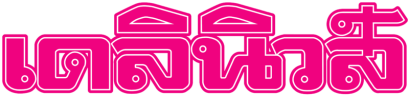 ข่าวประจำวันศุกร์ที่ 2 มีนาคม พ.ศ. 2561 หน้า 15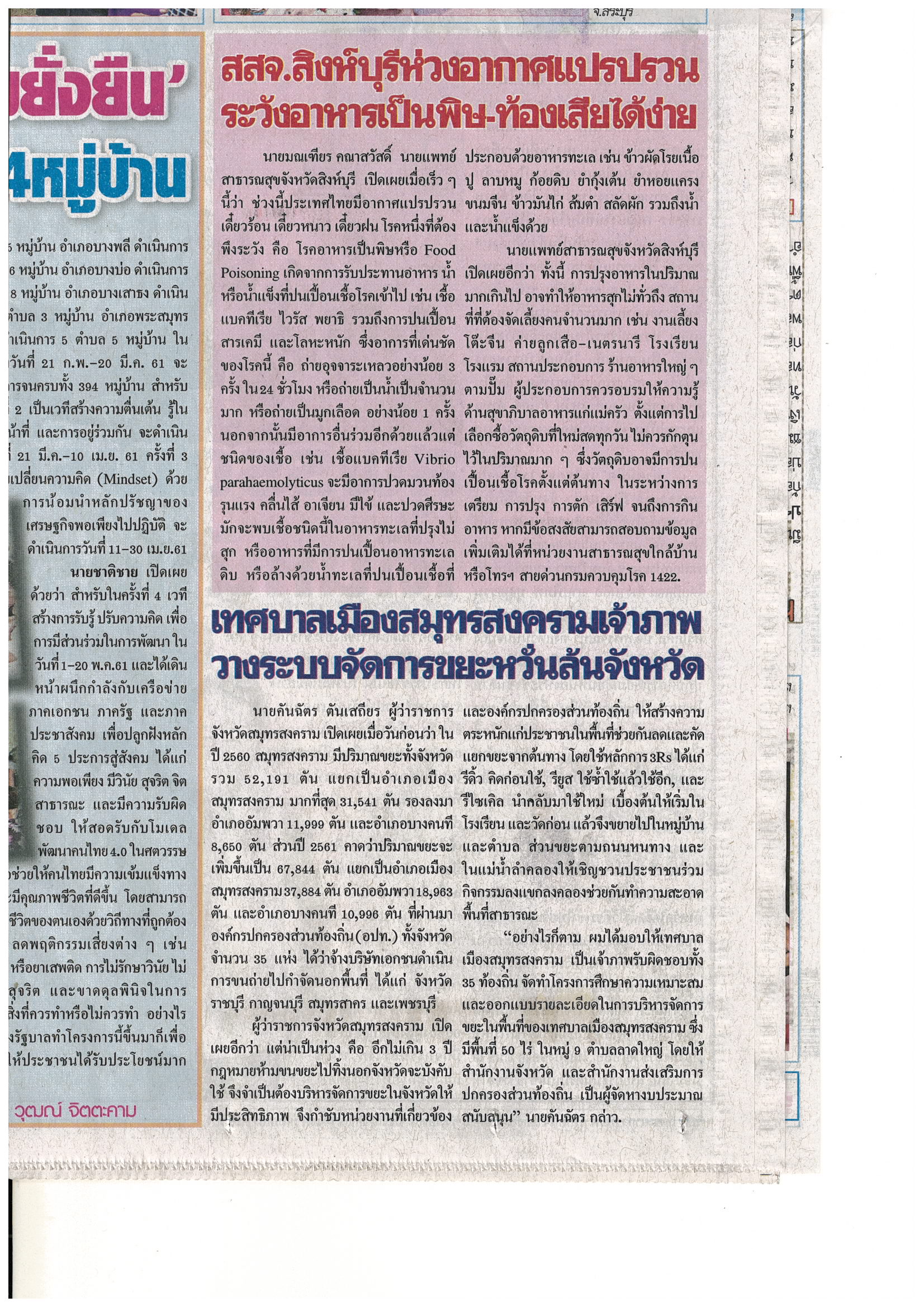 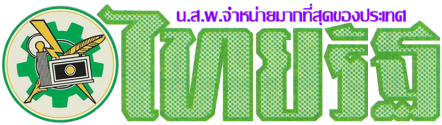 ข่าวประจำวันศุกร์ที่ 2 มีนาคม พ.ศ. 2561 หน้า 15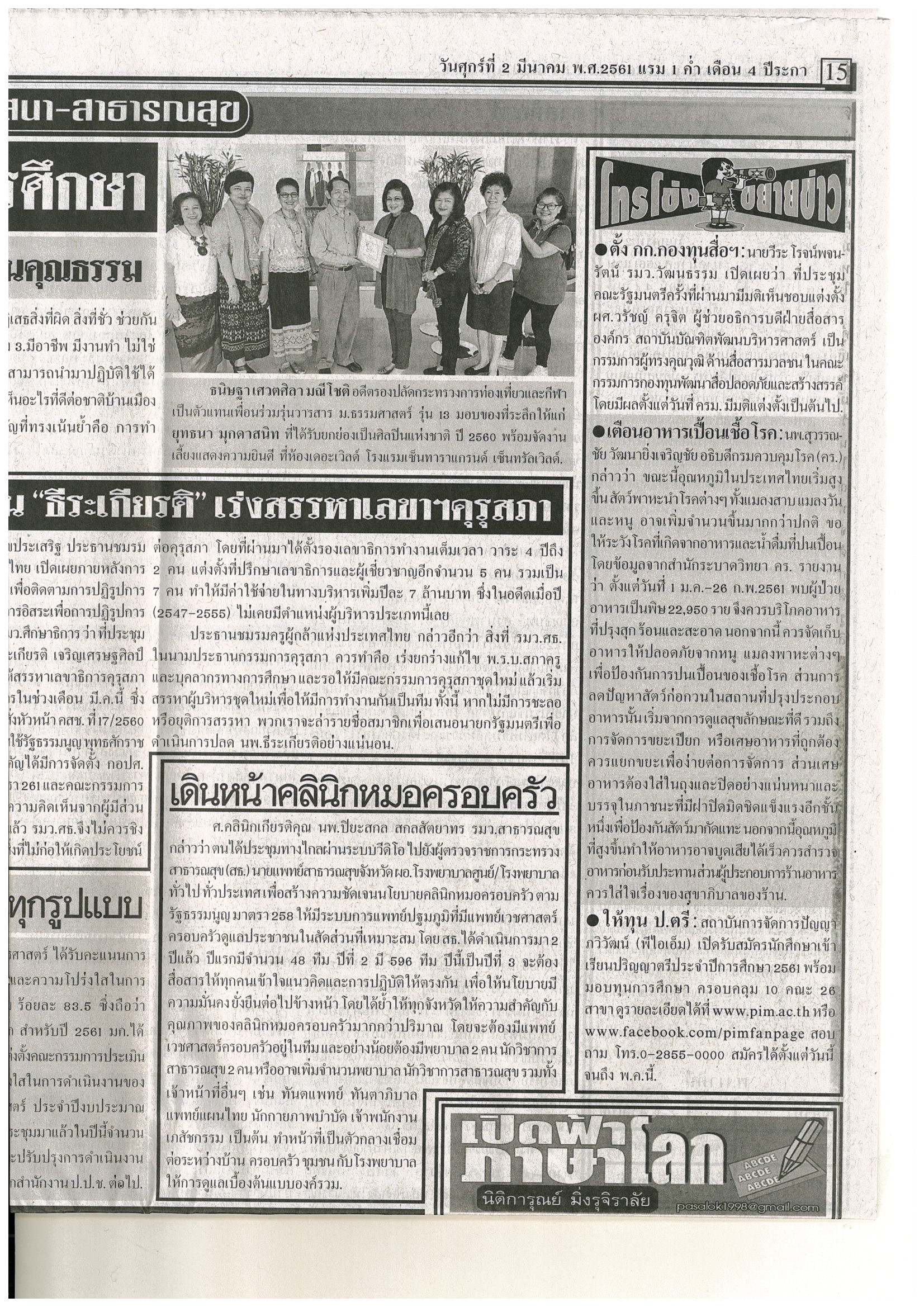 